KONTRIBUSI PROGRAM “SALAM KARIMUN” DALAM MENINGKATKAN PENGETAHUAN KHALAYAKDI RADIO AZAM FM KABUPATEN KARIMUNStudi Deskriptif Analisis Mengenai Kontribusi Program “Salam Karimun” Dalam Meningkatkan Pengetahuan Khalayak Di Radio Azam FM Kabupaten KarimunOleh :Muhamad Teddy Kurniawan122050012SKRIPSIUntuk Memperoleh Gelar Sarjana Pada Program Studi Ilmu Komunikasi Fakultas Ilmu Sosial dan Ilmu Politik Universitas Pasundan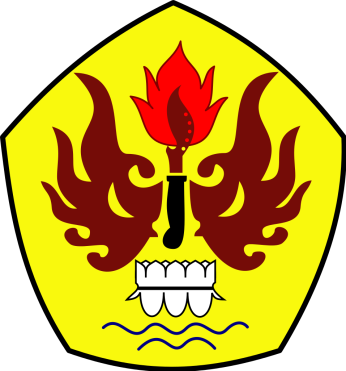 FAKULTAS ILMU SOSIAL DAN ILMU POLITIKUNIVERSITAS PASUNDAN2016